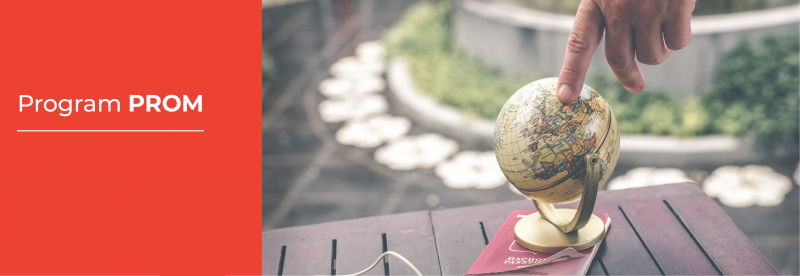 Results of recruitment for arrivals at the Wrocław University of Economics during the Prom ProgramThe qualified participants will be informed by e-mail about further steps related to the trip. In case of any doubts, please contact us: cobn@ue.wroc.plCandidates were qualified by the principles of equal opportunities and non-discrimination within the meaning of the Guidelines for the implementation of the law of equal opportunities and non-discrimination, including accessibility for people with disabilities and the principle of equal opportunities for women and men as part of EU funds for 2014-2020.The project is supported by: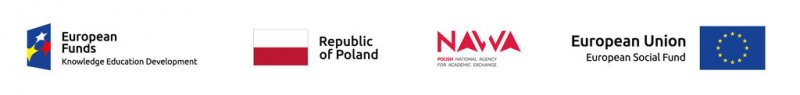 FORMA  WYJAZDUList of ParticipantsReserve list of ParticipantsInternship Manager: dr hab. inż Joanna Harasym, prof. UEADAPTIVE FOOD SYSTEMS ACCELERATOR (AFSA) - RESEARCH CENTRE1. PZ1/PN/05

1. PZ1/D/19
2. PZ1/D/201. PZ1/D/21Internship Manager: dr hab. inż. Marcin Hernes
CENTER OF INTELLIGENT MANAGEMENT SYSTEMS1. PZ1/D/18Internship Manager: dr Joanna KoczarDEPARTMENT OF ACCOUNTING, REPORTING AND FINANCIAL ANALYSIS1. PZ1/PN/07

1. PZ1/D/17
2. PZ1/D/14
3. PZ1/D/15
4. PZ1/D/06Internship Manager: dr hab. inż Małgorzata Krzywonos, prof. UEBioR&D ACADEMIC CENTER1. PZ1/D/08Internship Manager: dr hab. Andrzej Sztando, prof. UEDEPARTMENT OF SPATIAL ECONOMY AND LOCAL GOVERNMENT ADMINISTRATION1. PZ1/PN/03

1. PZ1/D/07
2. PZ1/D/121. PZ1/D/11
2. PZ1/D/05
3. PZ1/D/10
4. PZ1/D/04